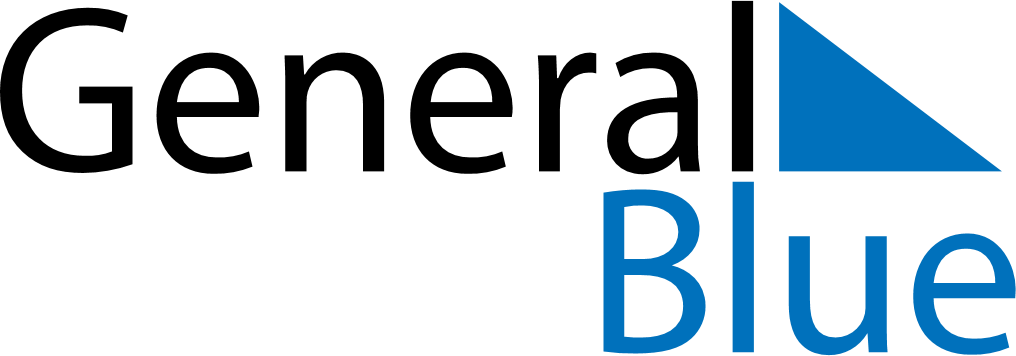 January 2021January 2021January 2021PhilippinesPhilippinesMondayTuesdayWednesdayThursdayFridaySaturdaySunday123New Year’s Day456789101112131415161718192021222324First Philippine Republic Day25262728293031